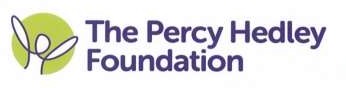 Percy Hedley Education ServicesSEN AND DISABILITYPOLICY & PROCEDUREPolicy Control/MonitoringEquality Impact AssessmentThis document forms part of Percy Hedley’s commitment to create a positive culture of respect for all staff and service users. The intention is to identify, remove or minimise discriminatory practice in relation to the protected characteristics (race, disability, gender, sexual orientation, age, religious or other belief, marriage and civilpartnership, gender reassignment and pregnancy and maternity), as well as to promote positive practice and value the diversity of all individuals and communities. As part of its development this document and its impact on equality has been analysed and no detriment identified.Version Control TrackerRoles & ResponsibilitiesThe following roles will have specific areas of responsibility for this policy:(add/delete as appropriate)Definition of SENDA child or young person has SEND if they have a learning difficulty or disability which calls for special educational provision to be made for him or her.A child of compulsory school age or a young person has a learning difficulty if he or she:Has a significantly greater difficulty in learning than the majority of others of the same age; orHas a disability, which prevents or hinders him/her from making use of facilities of a kind generally provided for others of the same age in mainstream schools or post-16 institutions. SEN Code of Practice (2014, pg. 4)Definition of disabilityMany children and young people who have SEND may also have a disability under the Equality Act 2010 – that is ‘…a physical or mental impairment which has a long- term and substantial adverse effect on their ability to carry out normal day-to-day activities’. This definition provides a relatively low threshold and includes more children than many realise: ‘long-term’ is defined as ‘a year or more’ and ‘substantial’ is defined as ‘more than minor or trivial’ SEN Code of Practice (2014, pg. 5)1.	The kinds of special educational need for which provision is made at the school/collegeWithin Hedley’s College we can make provision for every kind of frequently occurring special educational need with a statement of special educational needs / Education, Health and Care Plan, for instance physical disability, dyspraxia, speech and language needs, autism, Asperger’s Syndrome, learning difficulties and associated behaviour difficulties.Northern Counties School currently meets the needs of pupils with a statement of special educational need / Education, Health and Care plan with the following kinds of special educational need: Hearing Impairment/Deaf, severe and complex ASD  and associated behavioural difficulties and Profound and Multiple Learning Difficulties.Percy Hedley School provides specialist provision for pupils with physical disabilities, mainly cerebral palsy, and speech, language and communication disorders including ASD pupils who can access group work and share the adult focus of attention.Decisions on the admission of pupils with a statement of special educational need / Education, Health and Care plan are made by the Local Authority.The admission arrangements for pupils without a statement of special educational needs / Education, Health and Care Plan do not discriminate against or disadvantage disabled children or those with special educational needs. Our  services will work with children who are being assessed for an EHC plan.Information about the policy for identification and assessment of pupils with SENDWithin our educational services we monitor the progress of all pupils/young people throughout the year to review their academic progress. We also use a range of assessments with all the pupils/young people at various points including therapy standardised assessments and education assessment materials devised by the service as well as published assessment schemes. Our assessment materials are closely linked to the curriculum.Where progress is not sufficient, even if special educational need has not been identified, we put in place extra support to enable the pupil/young person to catch up. Examples of extra support include, one to one support, additional therapy provision, programmes of work, re assessment of need and further identification of priorities.Some pupils/young people may continue to make slow progress, despite high-quality teaching targeted at their areas of weakness. For these pupils/young people, and in consultation with parents, we will use a range assessment tools to determine the cause of the difficulty. We are experienced in using a range of assessment tools linked to specific need (these include iASEND, phonics screening, spelling and grammar testing, TROG, British Ability Scales, etc.)The purpose of this more detailed assessment is to understand what additional resources and different approaches are required to enable the pupil/young person to make better progress. These will be shared with parents, prioritised and reviewed regularly, and refined and revised if necessary.We will ensure that all therapists, teachers and support staff who work with the pupil are aware of the support to be provided and the teaching approaches to be used. This is part of our integrated approach to therapy, teaching and learning.Information about the policies for making provision for pupils with special educational needs whether or not they have EHC Plans, including3a	How the school/college evaluates the effectiveness of its provision for such pupils/young peopleEach review of the SEND priorities will be informed by the views of the pupil/young person, parents and staff, including therapy, medical and educational psychology professionals and the assessment information will show whether adequate progress is being made.The SEN Code of Practice (2014, 6.17) describes inadequate progress as:Significantly slower than that of their peers starting from the same baselineFailure to match or better the child/young person’s previous rate of progressFailure to close the attainment gap between rate of progressWidening the attainment gapFor pupils/young people with a statement of special educational needs / Education, Health and Care Plan there will be an annual review of the provision made for the child/young person, which will enable an evaluation of the effectiveness of the special provision. The collation of all annual review evaluations of effectiveness will be reported to the Governing Body.3b	The arrangements for assessing and reviewing the progress of pupils/young people with special educational needsEvery student has their progress tracked on an on-going basis but formally twice a year. In addition to this, pupils/young people with special educational needs may have more frequent assessments of reading age, spelling age etc. The assessments we use are varied in line with the child/young person’s needs and include standardised therapy assessments. Using these it will be possible to see if pupils/young people are increasing their level of skills in key areas.If these assessments do not show adequate progress is being made priorities will be reviewed and adjusted.3c	The approach to teaching pupils/young people with special educational needs and disabilityHigh quality teaching, differentiated for individual pupils/young people, is the first step in responding to pupils/young people who have or may have SEND. Additional intervention and support cannot compensate for a lack of good quality teaching. We regularly and robustly review the quality of teaching/therapy for all pupils/young people, including those at risk of underachievement. This includes reviewing and, where  necessary,  improving, staff understanding of strategies to identify and support vulnerable pupils and their knowledge of the SEND most frequently encountered SEN Code of Practice (2014, 6.37)In Percy Hedley School the quality of teaching was judged to be ‘Outstanding’ in our last two Ofsted inspections. The quality of teaching and learning was judged ‘Good’ in Northern Counties and Hedleys College’s last inspection.We follow the Ofsted standards in judging the quality of teaching and learning and progress and achievement.In meeting the standards the schools employ some additional therapy/teaching approaches, within an integrated approach, as discussed at assessment. This includes specialist approaches to ASD, Sensory Integration, one to one support, Alternative Augmentative Communication. These are delivered by specialist staff as identified and discussed with parents and pupils’ LAs who may need to provide additional funding.3d	Adapting the curriculum and learning environment for pupils/young people with special educational needs and disabilityWithin our services we have a high level of expertise in differentiating the curriculum and ensuring pupils/young people access learning to the best of their ability. Some learning programmes involve individualised outcomes and one to one and occasionally two to one support.As part of our requirement to keep the appropriateness of our curriculum and learning environment under review the Governors have ensured staff training is up to date and meets the needs of pupils/young people, agreed improvements to Station Road College /younger children’s accommodationand Killingworth accommodation. A new hydro pool is available on the Killingworth site, which allows more pupils/young people access to a sensory, physical development programme.3e	Additional support for learning that is available to pupils/young people with special educational needs and disabilityAs part of our budget we receive funding from Local Authorities. Some ‘packages of education and care’ are partially funded by health and social care. This funding is used to ensure that the quality of teaching is of a high standard and that there are sufficient resources to deploy additional and specialist support for pupils requiring this. The amount of support required for each pupil to make best progress will be different in each case and details of the deployment of staff, approaches to learning, progress and achievement is recorded in Annual Review/assessment reports.3f	How we enable pupils/young people with special educational needs to engage in activities of the and communityAll clubs, trips and activities are offered to all pupils/young people. Where it is necessary, we will use the resources available to it to provide additional adult support to enable the safe participation of pupils/young people in activities.3g	Support that is available for improving the emotional and social development of pupils/young people with special educational needsWe understand that an important feature of our services is to enable all pupils/young people to develop emotional resilience and social skills, both through direct therapy/teaching and indirectly with every conversation staff have with pupils/young people throughout the day.For some pupils/young people with the most need for help in this area we also can provide the following: access to educational psychology, counselling, family liaison support, one to one mentoring, named key worker, access to senior staff, referral to health services CAMHS etc. We also provide ‘quiet spaces, low stimulation environments and safe areas for pupils/young people in order to keep them and other children/students safe.Pupils in the early stages of emotional and social development because of their special educational needs will be supported to enable them to developand mature appropriately. This will usually require additional and different resources, beyond that required by pupils who do not need this support.The name and contact details of the SEND specialist staffAll of our teachers/tutors have expertise and/or qualifications in SEND. As SEND provisions all of our CPD programmes are centred upon SEND. Specialist therapists have a range of expertise including, moving and handling, Voice Output technology, Alternative Augmentative Communication, British Sign Language, wheelchair management and postural support, Sensory Integration to name a few.Many teachers and therapists have additional higher-level qualifications including at a Masters level.Parents and carers are asked to contact their child’s class team if they wish to talk about any issues regarding their child. Contact details will be provided in the class newsletters.Information about the expertise and training of staff in relation to children and young people with special educational needs and how specialist expertise will be securedAll therapists, teachers and teaching assistants have had the following awareness training:Eating and drinkingMoving and handlingSafeguarding vulnerable children and young peopleNon-Aggressive, Physical Psychological Interventions (NAPPI)Child ProtectionFurther training on Deaf Awareness, Conductive Education, Sensory Integration, medical procedure training, administration of medication and other specialist approaches is carried out with specific teams.First Aid is an on-going programme and high levels of support staff at any time will have qualifications in this area.Designated Safeguarding Officers are available in each setting including residential services.All senior staff undergoes additional child protection training following basic training.Where a training need is identified beyond this we will find a provider who is able to deliver it. The cost of training is covered within fees from LA/Health and Social Care.Information about how equipment and facilities to support children and young people with special educational needs will be securedWhere external advisors/therapists recommend the use of equipment or facilities, which the service does not have, we will purchase it using the LA funding, or seek it by loan specialist grants.The arrangements for consulting parents of children with special educational needs about, and involving them in, their educationAll parents of pupils are invited to discuss progress on number of occasions a year and they receive a written report within the context of the Annual Review process and an end of year progress report each year. In addition we are happy to arrange meetings outside these times. We follow guidance within the Children and Families Bill in relation to our reporting processes.The arrangements for consulting young people with special educational needs about, and involving them in, their educationWhen a pupil/young person has been identified to have special educational needs because special educational provision is being made for him or her, the pupil/young person will be consulted about and involved in the arrangements made for them as part of person-centred planning. Parents are likely to play a more significant role in the childhood years with the young person taking more responsibility and acting with greater independence in later years. This level of involvement usually occurs prior to admission to our services. Once referred to the Foundation’s education services we will carry out an assessment of need and work in partnership with parents to identify areas requiring specialist input. Were appropriate we will engage the child/young person in all decisions related to their education and therapy. Stakeholder questionnaires are carried out regularly and are part of the Annual Review process.The arrangements made by the Governing Body relating to the treatment of complaints from parents of pupils/young people with special educational needs concerning the provision made within our servicesThere is a Complaints Policy, which outlines how parents can communicate difficulties, complaints and issues regarding their child’s education provision. Adminstaff within our services can assist parents who wish to access our policy and it is published on our websites. We encourage parents to discuss their concerns with a member of their class team and if issues are not resolved we further advise involvement of a senior manager, Head of Service. If the compliant escalates the Director of Education and school Governors may become involved.The Chairs of the Governing Bodies are:Angela Curran - Percy Hedley School and Northern Counties School Anne Woods – Hedleys CollegeBoth can be contacted through school/college offices.Dr Sue Fisher is the Executive Headteacher and she can be contacted on 0191 2665491 / 0191 2161811.If the complaint is not resolved after consideration by the Governing Board, then a disagreement resolution service or mediation service can be contracted. If it remains unresolved after this, the complainant can appeal to the First–tier Tribunal (Special Educational Needs and Disability), if the case refers to disability discrimination, or to the Secretary of State for all other cases.There are some circumstances, usually for children who have a Statement of SEN where there is a statutory right for parents to appeal against a decision of the Local Authority. Complaints, which fall within this category, cannot be investigated by our services.How the governing body involves other bodies, including health and social services bodies, local authority support services and voluntary organisations, in meeting the needs of pupils with special educational needs and in supporting the families of such pupilsThe Governing Body/schools and college have engaged with the following bodies:Schools North EastNational Association of Special SchoolsFederation of Leaders in Special SchoolsNewcastle Health Authority, Northumberland Health AuthorityLink to Disabled Children’s Service/Charities for support to families for pupils with high needsNewcastle UniversityUniversity of Northumbria (re therapy)Wheelchair servicesNASEN, Key Governor and education services etc.The contact details of support services for the parents of pupils with special educational needs, including those for arrangements made in accordance with clause 32 (Parent Partnership Services)LA provide free, impartial, confidential, advice, support and options around educational issues for parents who have children with special educational needs or disabilities They empower parents to play an active and informed role in their child’s education. They can be contacted on respective county council websites.The school’s arrangements for supporting pupils with special educational needs in transferring between phases of education or in preparing for adulthood and independent livingWe work closely with the educational settings used by the pupils before they transfer to us in order to seek the information that will make the transfer is a seamless as possible.We also contribute information to a pupils’ onward destination by providing information to the next setting.Information on where the Local Authority’s local offer is publishedThe Local Authority’s local offer is published on their websites and parents without internet access should make an appointment with the staff if they wish to consider a transfer of school, move to FE.Monitoring & ReviewOverall responsibility for the operation of the procedure lies with the Head of Service. The effectiveness of the procedure will be formally reviewed and monitored as a minimum on an annual basis to ensure that it continues to meet the requirements of The Foundation, the specific service area and that it reflects best practice and statutory legislation as appropriate.The below table outlines the monitoring and compliance requirements of the procedure:Version:3.0Approved by:(Name/Position in Organisation)Date:Katie Murray  (Headteacher)04/05/2019Accountability:(Name/Position in Organisation)Carole Harder CEOAuthor of policy: (Name/Position in organisation)Lynn Watson(Director of Education)This policy was developed with the Foundation safeguarding group, senior staff within the organisation including Designated Safeguarding Officers and Parent Liaison Officer.Updated: Sue FisherDate issued:Version 1: 11/09/2015Updated 04/05/2017Revision Cycle:3Revised (Date):May 2020Target audience:Staff and stakeholdersAmendments/additionsReplaces/supersedes:Version 2Associated Policies: (insert hyperlinks)Associated National GuidanceBehaviour/Discipline Policy Equalities PolicyChild Protection Policy Homework Policy Complaints Policy Pupil Premium PolicyKeeping Children Safe in Education 2019 Children and Families Act 2014SEN Code of Practice 2014SI 2014 1530 Special Educational Needs and Disability Regulations 2014Part 3 Duties on Schools – Special Educational Needs Co-ordinatorsSchedule 1 regulation 51– Information to be included in the SEN information reportSchedule 2 regulation 53 – Information to be published by a local authority in its local offerEquality Act 2010Schools Admissions Code, DfE 1 Feb 2012SI 2012 1124 The School Information (England) (Amendment) Regulations 2012SI 2013 758 The School Information (England) (Amendment) Regulations 2013Document statusThis document is controlled electronically and shall be deemed an uncontrolled documented if printed.The document can only be classed as ‘Live’ on the date of print.Please refer to the staff login section of the internet for the most up to date version.Version NumberDateAuthor/ TitleStatusComment/Reason for Issue/Approving Body1.011/09/2015LWDoE2.014/09/2016SFEHTUpdate3.004/05/2017SFEHTUpdateRoleResponsibilityChief ExecutiveDirector of Human Resources DepartmentHead of Service/Head of departmentTraining Development OfficerQuality ManagerHealth and Safety ManagerLead NurseElement MonitoredLead PersonToolFrequencyReporting ArrangementLead Person - Act on RecommendationLead Person–Dissemination of Lessons LearnedE.g.Adherence to policyPolicy AuthorAuditAnnuallyPolicy AuthorPolicy Author